IntroducciónA continuación, se presenta el Informe del Primer Trimestre de 2021, sobre la ejecución financiera del gobierno central presupuestario sobre la base de las Estadísticas de las Finanzas Públicas -EFP- el cual contiene los aspectos más relevantes de la evolución de las variables fiscales, así como las principales acciones en materia de ingresos, gasto, transacciones en activos y pasivos y las erogaciones por función del Gobierno. Cabe mencionar que dicha información utiliza los estándares internacionales establecidos en el Manual de Estadísticas de las Finanzas Públicas 2014 -MEFP- del Fondo Monetario Internacional -FMI- por lo que existen diferencias en comparación a las cifras que son publicadas utilizando la metodología nacional. En caso de cualquier duda sobre estas diferencias, se puede consultar los documentos de “Metodología” y de “Metadatos” que se encuentran publicados en la página web del Ministerio de Finanzas Públicas, en la sección de “Estadísticas según Estándares Internacionales”.Ingresos del Gobierno Central PresupuestarioLos ingresos totales muestran una mejora respecto a 2020En el primer trimestre de 2021 se observa resultados positivos en los ingresos totales, alcanzando a marzo un total de Q19,249.2 millones y siendo este un crecimiento interanual del 19.9% (Q3,196.1 millones) respecto a lo observado en el mismo periodo del año previo, el cual cabe mencionar había sido afectado por la Pandemia del Covid-19. El principal incremento de los ingresos totales se debe al comportamiento de los impuestos el cual tuvo un incremento interanual acumulado del 22.9% (Q3,282.1 millones) seguido por las contribuciones sociales con el 1.1% (Q12.5 millones) y las donaciones con el 26.5% (Q0.8 millones), mientras que los otros ingresos experimentaron una disminución interanual del 17.3% (Q99.4 millones) principalmente derivado a la disminución en los dividendos recibidos, el arriendo de activos públicos naturales y la venta de derechos administrativos, solamente las multas, sanciones pecuniarias y los depósitos experimentaron variaciones interanuales positivas en este subgrupo.*Cifras preliminares Fuente: MINFINLos impuestos muestran buen dinamismo en el primer trimestre 2021Los ingresos por impuestos al mes de marzo ascienden a Q17,629.5 millones, siendo un incremento interanual del 22.9% (Q3,282.1 millones). Una de las principales razones del incremento se atribuye a los impuestos sobre los bienes y servicios, los cuales ascienden a Q10,455.2 millones, mostrando una variación interanual del 22.6% (Q1,928.3 millones) y entre este grupo destaca el subgrupo de impuestos generales sobre bienes y servicios (en el cual se incluye al IVA) el cual tuvo un incremento del 24.9% (Q1,691.1 millones).Los impuestos sobre el ingreso, las utilidades y las ganancias de capital también experimentaron variaciones positivas, alcanzando una recaudación acumulada de Q6,271.4 millones en el primer trimestre mostrando un crecimiento interanual acumulado del 25.3% (Q1,266.3 millones) producido principalmente por el impuesto pagadero por sociedades y otras empresas, el cual tuvo una variación interanual acumulada del 27.7% equivalente a Q1,189.0 millones.Los impuestos sobre el comercio y las transacciones internacionales ascienden a un total de Q770.4 millones, equivalente a un incremento interanual del 8.4% (Q59.8 millones) siendo los derechos de aduana y otros derechos de importación (incluye los DAI) el principal causante de este incremento, observándose una tasa de crecimiento interanual del 18.5% (Q115.5 millones) mientras que los otros impuestos sobre el comercio y las transacciones internacionales (Impuesto sobre Salida del país) experimento una variación interanual negativa del 64.9% (Q55.8 millones) derivado de las medidas de distanciamiento social y el temor del publico por el contagio del COVID-19.Por su parte, la categoría de otros impuestos (contiene Timbres Fiscales) asciende a 126.1 millones con una variación interanual del 26.9% (Q26.7 millones) mientras que los impuestos sobre la propiedad ascienden a un total de Q6.4 millones con una variación interanual del 18.1% (Q1.0 millones).Gasto Público del Gobierno Central PresupuestarioEjecución de gasto público con leve contracciónEn el primer trimestre del 2021 se observó una baja contracción en la ejecución del gasto público, especialmente durante marzo. El gasto total asciende a Q17,218.8 millones, siendo una disminución interanual acumulada del 0.1% (Q10.8 millones) respecto al mismo mes del año previo. Entre los principales elementos que explican esta situación, se encuentran los gastos en donaciones los cuales ascienden a Q4,134 millones, con una variación interanual negativa del 7.4% (Q329.8 millones) el cual es producto de una disminución en las donaciones realizadas a otras unidades del gobierno general, que muestran una variación interanual negativa del 7.5% (Q334.5 millones) mientras que las donaciones a organismos internacionales experimentaron un aumento interanual de Q4.7 millones. Asimismo, también se debe de resaltar la diminución de la categoría de otros gastos, la cual asciende a un total de Q1,089.0 millones, con una diminución interanual del 16.4% (Q213.0 millones).Por su parte, los gastos destinados al uso de bienes y servicios tuvieron una variación interanual positiva, ascendiendo al mes de marzo en Q1,658.9 millones y con una tasa de crecimiento interanual del 25.1% (Q332.6 millones) respecto al mismo periodo del año previo. Cabe mencionar que las remuneraciones a los empleados fueron de Q7,240.8 millones durante el primer trimestre, teniendo una variación interanual positiva del 2.7% (Q187.5 millones) de los cuales los sueldos y salarios se incrementaron en Q250.7 millones y las contribuciones sociales de empleadores disminuyeron en Q63.1 millones.Los intereses pagados ascienden a Q1,820.7 millones, mostrando una variación interanual del 1.3% y equivalente a Q23.8 millones más que lo observado durante el primer trimestre del año 2020.Transacciones en Activos No FinancierosAumenta la inversión en activos no financieros Durante el primer trimestre del año, la inversión bruta en activos no financieros fue de Q485.7 millones siendo esta mayor en 137.9% (Q281.6 millones) respecto a lo observado al mismo periodo del año previo, aunque cabe resaltar que aún se encuentra por debajo de lo observado al mismo periodo del 2019 que fue el último año de gobierno de la anterior administración. El mayor aumento, respecto a 2020, se produce en la inversión en edificios y estructuras, la cual es de Q448.7 millones con una variación interanual del 129.9% (Q253.5 millones), mientras que la inversión en maquinaria y equipo asciende a Q37.0 millones con un crecimiento interanual del 313.8% (equivalente a Q28.0 millones).Financiamiento  Disponibilidad de activos financierosDurante los meses de enero y febrero los activos financieros experimentaron un balance negativo por el uso de Billetes, Monedas y Depósitos (comúnmente conocido como caja y bancos) y en marzo el flujo de esta cuenta fue positivo derivado del incremento en los pasivos, especialmente en los títulos de deuda. El flujo acumulado en el primer trimestre de los activos financieros asciende a Q4,661.8 millones, los cuales se constituyen en Billetes, Monedas y Depósitos, que registra un aumento de Q4,662.7 millones, y por los préstamos que tuvieron una disminución de Q0.9 millones (amortizaciones realizadas al Gobierno Central Presupuestario). Incurrimiento neto de activos financieros 2021*En millones de quetzales y porcentajes*Cifras preliminaresFuente: MINFINUso de pasivos como fuente de financiamientoAl finalizar el primer trimestre, se observa un incremento por Q5,927.5 millones en los pasivos financieros, de los cuales Q6,764.3 millones, son producto de la colocación neta de títulos de deuda (bonos del tesoro) y la amortización neta realizada de préstamos por un valor de Q836.8 millones.*Cifras preliminaresFuente: MINFINErogaciones del Gobierno Central PresupuestarioErogaciones por FunciónLa erogación del Gobierno Central Presupuestario a marzo 2021 asciende a Q17,704.5 millones, siendo esto un incremento interanual del 1.6%, equivalente a Q270.8 millones. Las principales fuentes del aumento se encuentra en las erogaciones para la función de salud, las cuales ascienden a Q1,710.3 millones y siendo una variación interanual del 19.1% (Q274.8 millones) seguido por las erogaciones enfocadas en asuntos económicos, que al finalizar el primer trimestre se encuentran entorno a los Q1,010.2 millones con una tasa de crecimiento del 24.7% (Q200.2 millones) y seguido por las erogaciones destinadas a servicios públicos generales, que se colocan en los Q2,952.2 millones con una variación del 6.2% (Q172.4 millones) respecto al mismo periodo del año previo.Por su parte, las erogaciones que han tenido las disminuciones interanuales más importantes han sido las destinadas a funciones de educación, que ascienden a Q4,735.5 millones, teniendo una variación interanual negativa de 3.4% (Q169.1 millones) y siendo la subcategoría de servicios auxiliares de la educación la que sufrió la mayor reducción por Q355.6 millones respecto a 2020, aunque es oportuno mencionar que la subcategoría de enseñanza preescolar y primaria tuvo un incremento de Q230.0 millones. Asimismo, cabe señalar que las erogaciones por vivienda y servicios comunitarios ascendieron a Q1,939.3 millones con una disminución interanual del 3.7% (Q74.7 millones) y las erogaciones a la protección social se observaron entorno a los Q2,320.2 millones, con una variación interanual negativa de 2.6% (Q61.3 millones).Grado de Ejecución PresupuestariaA nivel de ejecución presupuestaria por entidades, el mayor nivel de ejecución proviene de la PGN (28.1%), Educación (23.7%), Gobernación (23.4%), Ambiente (21.1%), Trabajo (20.2%), Defensa (19.0%), Energía (18.4%), Relaciones Exteriores (18.4%), Servicio de la Deuda Pública (18.2%), Finanzas Públicas (17.8%), Presidencia (17.8%) y Salud Pública (17.0%) todas estas entidades se encuentran por arriba de la ejecución institucional total.Por su parte, el resto de las entidades se encuentran por debajo de la ejecución total, resalta el caso de dos entidades, siendo Economía (1.9%) y Desarrollo Social (1.3%). En ambas entidades, la baja ejecución se debe a un presupuesto que responde a los programas asociados a la atención de la crisis ocasionada por el COVID-19 y por ello el presupuesto vigente supera ampliamente al presupuesto histórico de dichas entidades. Únicamente en Desarrollo Social se reporta un recorte en su presupuesto, siendo por el equivalente a Q1,530.0 millones, el cual es reorientado hacia el Ministerio de Salud Pública y Asistencia Social, destinado a la adquisición de la vacuna contra el COVID-19 y gastos relacionados.En el caso del Ministerio de Comunicaciones, Infraestructura y Vivienda, aunque la ejecución puede percibirse baja al ser de 11.8%, es la entidad que reporta el mayor crecimiento interanual, siendo equivalente a 47.5% (Q257.3 millones) dado una mejora que es visible en el rubro de la inversión real directa. Al respecto, en el año 2020 debido a las restricciones de movilidad por la pandemia COVID-19, muchos proyectos bajo la responsabilidad del CIV tuvieron bajos niveles de ejecución y en el peorde los casos, no pudieron desarrollarse.Resultado Fiscal Resultado Operativo NegativoAl mes de marzo se observa un resultado operativo positivo por Q2,030.4 millones, el cual es producto de la mejora en los ingresos totales, principalmente por parte de los impuestos, así como del bajo dinamismo del gasto público. En términos interanuales, el resultado operativo 2020 durante el primer trimestre había sido negativo en Q1,176.5 millones, el cual había sido afectado por la coyuntura de la Pandemia Covid-19. Por su parte, el resultado operativo primario (sin considerar el pago de intereses de la deuda pública) fue positivo por Q3,851.1 millones, mientras que, en el año previo, este había sido positivo en Q620.5 millones.Préstamo o Endeudamiento (Déficit o Superávit fiscal)Al cierre del primer trimestre 2021, se observa un préstamo neto (superávit fiscal) para Gobierno Central Presupuestario de Q1,544.7 millones, cifra que se encuentra por encima de la observada en 2020, la cual fue un endeudamiento neto (déficit) de Q1,380.6 millones, siendo una diferencia interanual de Q2,925.3 millones. En gran medida este resultado observado entre ambos años es explicado por las circunstancias vividas en el año 2020 derivado a la pandemia COVID-19 y su impacto en los ingresos y la necesidad de aumentar el gasto público para atender las necesidades de la población guatemalteca durante este período.Estado de Operaciones del Gobierno Central PresupuestarioCifras acumuladas a marzo de cada año*En millones de Quetzales y Porcentajes*Cifras preliminaresFuente: MINFINIncurrimiento neto de pasivos 2021*En millones de QuetzalesIncurrimiento neto de pasivos 2021*En millones de QuetzalesDescripción20202021*Variación InteranualVariación InteranualDescripción20202021*AbsolutaRelativaINGRESO16,053.219,249.23,196.119.9Impuestos14,347.417,629.53,282.122.9Contribuciones sociales 1,127.31,139.912.51.1Donaciones3.24.00.826.5Otros ingresos 575.2475.8-99.4-17.3GASTO17,229.617,218.8-10.8-0.1Remuneración a los empleados 7,053.37,240.8187.52.7Uso de bienes y servicios  1,326.31,658.9332.625.1Intereses 1,796.91,820.723.81.3Subsidios 4.24.90.715.8Donaciones 4,464.24,134.4-329.8-7.4Prestaciones sociales 1,282.61,270.1-12.5-1.0Otros gastos 1,302.11,089.0-213.0-16.4Resultado Operativo Primario620.53,851.13,230.6520.7Resultado Operativo-1,176.52,030.43,206.8-272.6TRANSACCIONES EN ACTIVOS NO FINANCIEROSTRANSACCIONES EN ACTIVOS NO FINANCIEROSTRANSACCIONES EN ACTIVOS NO FINANCIEROSTRANSACCIONES EN ACTIVOS NO FINANCIEROSTRANSACCIONES EN ACTIVOS NO FINANCIEROSInversión bruta en activos no financieros204.1485.7281.6137.9Erogación17,433.717,704.5270.81.6Resultado Primario416.43,365.42,949.1708.3Préstamo (+) / endeudamiento (-)-1,380.61,544.72,925.3-211.9TRANSACCIONES EN ACTIVOS Y PASIVOS FINANCIEROS (FINANCIMIENTO)TRANSACCIONES EN ACTIVOS Y PASIVOS FINANCIEROS (FINANCIMIENTO)TRANSACCIONES EN ACTIVOS Y PASIVOS FINANCIEROS (FINANCIMIENTO)TRANSACCIONES EN ACTIVOS Y PASIVOS FINANCIEROS (FINANCIMIENTO)TRANSACCIONES EN ACTIVOS Y PASIVOS FINANCIEROS (FINANCIMIENTO)Adquisición neta de activos financieros987.14,661.83,674.8372.3Billetes y monedas y depósitos987.34,662.73,675.4372.3Préstamos-0.3-0.9-0.6244.5Otros0.00.00.00.0Incurrimiento neto de pasivos2,228.95,927.53,698.5165.9Títulos de deuda3,008.66,764.33,755.6124.8Préstamos-779.7-836.8-57.17.3Otros0.00.00.00.0Discrepancia estadística global138.7-2,810.3-2,949.0-2,126.3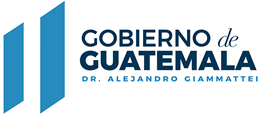 